SHYJU 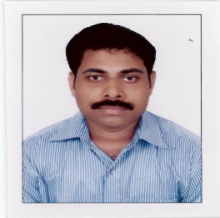 E-Mail: shyju.382488@2freemail.com Application for any suitable post in Inspection / QA/QC/Welding/Painting/FabricationVisa status: On Visit Visa PROFILE SUMMARY         Nearly 16+ years of experience in fabrication-heavy structures, vessels, piping (11 years in UAE & 5 years India)in:Quality Assurance/ Control				Welding/PaintingTesting 					Inspection & Validation								Qualifications: DME / CSWIP 3.1/ NACE Level 1/ QMS LA -ISO 9001:2008/ ASNT NDT Level II (RT,UT,MT,PT)/CSWIP3.2.2 appearedAvailability    :Ready to join immediately.UAE Driving Licence: Yes (LMV-Automatic)Associated with Automech Heavy Industries/Alucor Ltd, Jebelali Free Zone, UAE as Quality Engineer-November 2006 To 14th February 2018.Demonstrated abilities inintroducing quality assurance practices to achieve business excellence at the lowest overall cost with focus industry and technology trends Functional expertise in implementing project plans and monitoring progress as per scheduled deadlines for various tasks and taking necessary steps to ensure completion within time, cost & effort parameters with a team of Engineers, Supervisors, Inspectors and minimal workforceProven track record of significant improvements in productivity, quality and efficiency improvement while reducing costs, lowering turnover & maintaining a positive work environment Sound knowledge and solid understanding of various codes and specifications encompassing ASME Sec VIII Div 1, ASME SEC II A, IIC, ASME Sec IX, ASME SEC V, ASME B31.1, AWS D1.1, AWS D1.2, EN 25817, EN 287-1, EN 15614-1 etc.Excellent relationship management, analytical & negotiation skills; deftness in swiftly ramping up projects in coordination with Architects, Consultants & Contractors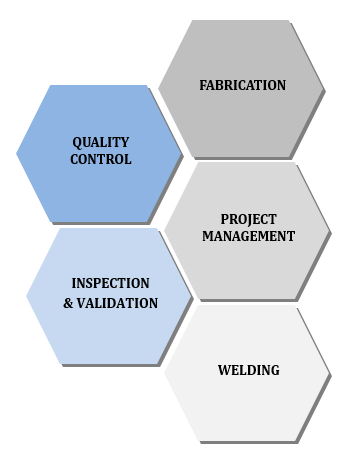 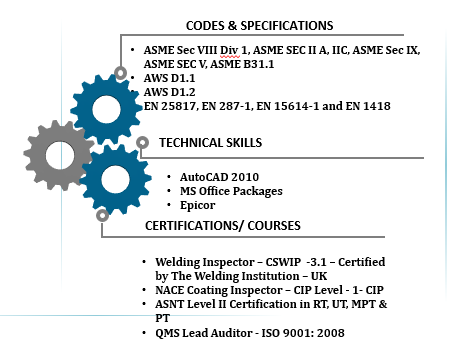 ORGANIZATIONAL EXPERIENCENov’06- Feb’18			Automech Heavy Industries/Alucor Ltd, Jebelali Free Zone, UAE as Quality EngineerMay’06 – Oct’06		Domech Engineers Pvt. Ltd., Mumbai as Shop Floor SupervisorAug’04 – Apr’06 		Reshmi Fabricators Pvt. Ltd., Mumbai as Junior EngineerSep’01 – May’04 		Thejo Engineering Services Ltd., Chennai as Technical AssistantKey Result Areas:Quality Assurance / ControlMonitoring adherence to quality systems and maintaining requisite documentsHandling the preparation of quality control procedures, ITP’s, method statements etc.Creating effective procedures for the preparation & implementation of programs within all areas of safety, health and the environmentProject ManagementOverseeing project activities from conceptualization to execution including business definition, feasibility & optimization, project planning, implementation, site management and manpower planningExecuting the process of project tracking and communicating with client, internal business partners, top management and with project core teamWelding Operations Preparation of PWPS’s, conduct PQR’s& WQT, witness mechanical tests, prepare WPS’s etc.Selecting the proper welding process that gives the highest quality welds & ensuring parameters according to WPSReviewing welding job and providing information on material and weld traceability and NDT as well as complete welding supervision and inspectionTesting Monitoring work in progress for compliance with the latest approved revisions of drawings and specifications and verifying that finished work meets acceptance criteriaPreparing and documenting WPS, PQR & WQT as per job requirements while supervising WPQR & WQT with 3rd Party Vendors like LLOYDS, BV, TUV, ABS, etc.Planning procedures for hydro test, leak test, etc. while ensuringtransfer of relevant information to production, planning and safety departments for proper testing arrangementsInspectionExecuting inspection of Material receiving, fit up, welding, dimensional, hydro test and other inspections according to approved ITPExecuting inspection of galvanizing and painting at subcontractors yard as per QAP/ ITPApproving the material if it meets the specification/standard and rejecting the material if it does not meet specification & inspecting & testing of materialsHighlights:Recognized as the main participant to prepare Quality Manual & Exhibits and gaining ASME U, PP & R Stamp authorization for Automech Heavy Industries Major Projects:At Automech Heavy Industries/Alucor LtdInstrumental in executing fabrication of the following:Fabrication of Pony sub and other items – TESCOFabrication of DSS pipe spools- Basrah Water Supply Improvement Project – SIDEM/OTVFabrication of 16MC water tanks – Saipem PortugalFabrication of structural steel work- Shindaga Shopping Mall-PQD ContractingFabrication of different types of crushing and grinding chutes ( SS & CS) –BPJV- EMAL Phase IIFabrication of aluminum handrails - EA ONE OFF SHORE WIND FARM- LAMPRELLFabrication of pipe supports- MGT system for GC’s 29,30 &31-KOC Kuwait – PetrofacFabrication of jacketed pipe lines – BPJV- EMAL Phase IIFabrication of conveying Pipes - FLSMITH - EMAL Phase IIFabrication of structures for Rumaila Inlet booster compressor project - Worley parsonsFabrication of Air slides - Alstom- EMAL-Phase IIFabrication of Cyclone and Cyclone Inlet Piping - ECL Middle East Fabrication of jacketed pipes-Enersul- KNPC MAA RefineryFabrication of Structures, process water skid ,tanks and pipings, Aluminum packages- Enersul- KNPC MAA RefineryFabrication of primary, Secondary and civil supports - Petrofac- Alrar Inlet Separation facilities- AlgeriaStorage Silo, KO Drum, PG Venturi, PG Orifice - Emirates Steel IndustriesStorage Silos, Structures, Jacketed Pipes, Aluminum Supply (Reliance Jamnagar - J3 Program)-ENERSUL Granulation Drums, Skids, Piping & Tanks (KharyagaProject) – ENERSULGranulation Drums, Skids, Piping & Tanks (AntipinskyProject) – ENERSULGranulation Drums, Skids, Piping & Tanks (Badra Project) – ENERSULGranulation Drums and Skids (Reliance Jamnagar J3 Program) – ENERSULStructures, Towers, Tanks&Jacketed Pipes  (HabshanProject) – ENERSULStructures, Towers, Tanks &Jacketed Pipes (Shah Project) – ENERSULStructures, Silos, Conveying Pipes, Pipe Supports, etc. – EMAL Phase IIConveyor Structures & Tilter  (Sphnix –Saudi) – OutotecCasting Benches & Reject Conveyors  (Dubal) – OutotecFlow Sleeves – GE EnergyPedestrian Bridge, lift Frames (R 98-Near Trade Center) – WaagnerbiroGulfCamel Race Track Foot Bridge, Lift Frames (R 90-Alain) – Waagnerbiro gulfFire Escape Stair Cases, Lanterns and Awnings (Al Zeina)- Aldar Laing O RourkeCranes (Dubal) – NKM NoellAnode Rotator Frames (EMAL-Phase II) – OutotecCasting Bench Assembly (Dubal) – OutotecDucts, Chutes & Pipes - Descon Engineering LimitedSpud Can Parts - Q G M Group Transition Elements-Floating Bridge –Bur Dubai- Waagner BiroDampers (Sohar Aluminum Smelter), Petron, DubaiDome Roof Structure of Tanks (Qatar Airport)-Punj Lloyd, QatarTruncated Columns (Al Zeina)- Aldar Laing O RourkePiles - Musandam Rocks Main Crane Pedastal - Dubai Ship BuildingAir Receiver Tank  -  Demo Vessel- ASMESprinkler Tank - Al MasaoodBergumPedestrian Bridges & Structures - Metro Project - Waagner BiroRoof Structure - Fish Market –EDSEB20 Deoiling hydro cyclone test vessel - MISWACOFabrication of structures -Ebla Gas project -JI190 -PetrofacFabrication of structures - South Yolten Gas fileld development- Turkmen gas - JI 199 -PetrofacPQR & Welders Qualification in Different Position & Process- Internal RequirementsACADEMIC DETAILSDiploma in Mechanical Engineering from Technical Board of Examinations, Kerala in 2001Pre Degree from Mahatma Gandhi  University, Kerala in 1998PROFESSIONAL ENHANCEMENTSCertifications:Welding Inspector – CSWIP  -3.1 – Certified by The Welding Institution – UK ; Certificate Number- 49069/2; Expires on – Aug’2020Welding Inspector – CSWIP  -3.2.2 – Seminar attended.NACE Coating Inspector – CIP Level - 1- CIP; Certification Number – 48690; Expires on – Nov’19ASNT Level II Certification in RT, UT, MPT & PTQMS Lead Auditor - ISO 9001: 2008 Course Number A17070 by IRCA; Certificate Number ENR-00117100TECHNICAL SKILLSWell versed with:AutoCADMS Office Suite (Word, Excel and PowerPoint)PERSONAL DOSSIERDate of Birth				: 		20thJuly, 1980Languages Known		: 		English, Hindi and MalayalamNationality				:		IndianMarital Status 			: 		MarriedNo. of Dependents		:		2Driving Licence			:   		Valid UAE Driving License –Automatic Light Vehicles 